แบบรายงานผลความรู้สัมมาชีพชุมชน (แบบ 1)(ประเภท : ความรู้สัมมาชีพ)....................................................1. หมวดหมู่อาชีพ ให้ใส่เครื่องหมาย ( / ) หน้าตัวเลือกตามประเภทอาชีพ     (สามารถตอบได้มากกว่า 1 หมวดหมู่ เช่น ทำเกษตรกรรม และมีศักยภาพเป็นแหล่งท่องเที่ยวด้วย)	1.1 (     ) เกษตรกรรม	1.2 (     ) ท่องเที่ยวชุมชน	1.3 (     ) อื่นๆ (โปรดระบุ................................................)	1.4 (     ) การแปรรูปอาหาร	1.5 (     ) การแปรรูปเครื่องดื่ม	1.6 (     ) การแปรรูปผ้าและเครื่องแต่งกาย	1.7 (     ) การแปรรูปของใช้และเครื่องประดับ	1.8 (  /  ) การแปรรูปสมุนไพรที่ไม่ใช่อาหาร2. ชื่อองค์ความรู้	 การทำสบู่น้ำมันมะพร้าวสกัดเย็น 3. ชื่อเจ้าขององค์ความรู้	นางนิลยา ทองปิด4. ที่อยู่	บ้านเลขที่ ๑๐ หมู่ที่  ๑  ตำบล พ่อมิ่ง   อำเภอ ปะนาเระ  จังหวัดปัตตานี	รหัสไปรษณีย์ 94130 หมายเลขโทรศัพท์ 08485358665. ความเป็นมา/แรงบันดาลใจ/เหตุผลที่ทำ	 บ้านเคียน หมู่ที่ ๑ ตำบลพ่อมิ่ง อำเภอปะนาเระ เป็นหมู่บ้านเศรษฐกิจพอเพียงต้นแบบ เมื่อปี ๒๕๕๒
 และได้รับการสนับสนุนวัสดุในการทำสบู่ และประกอบกับในหมู่บ้านทีกลุ่มอาชีพ OTOP แปรรูปน้ำมันมะพร้าวสกัดเย็น จึงทดลองนำน้ำมันมะพร้างสกัดเย็นมาเป็นส่วนผสมในการทำสบู่6. วัตถุประสงค์	1)  สร้างอาชีพแก่ชาวบ้าน 	2)  ลดรายจ่ายในครัวเรือน	3)  เพิ่มรายได้7. วัตถุดิบ (ถ้ามี)	น้ำมันมะพร้าวสกัดเย็น  8. อุปกรณ์	1)  กรีเซอรีน	2)  หม้อสแตนเลส	3)  เตาแก๊ส	4)  ถ้วยตวง	5)  กระบอกปากแหลม           ๖)  แผ่นฟิล์มพลาสติกหุ้มสบู่
           ๗)  พิมพ์ยางซิลิโคน9. กระบวนการ/ขั้นตอน	1. แบ่งกลีเซอรีนจำนวน 250 กรัม นำไปใส่ในถ้วยสแตนเลส แล้วนำไปต้มที่เตาแก๊ส ใช้ไฟอ่อนๆ              2. รอกลีเซอรีนละลาย ใช้ช้อนตักฟองออก                                                                                                      3.เ มื่อกลีเซอรีนละลายหมดแล้วใส่ น้ำมันมะพร้าวสกัดเย็น          4. ปิดไฟ นำถ้วยสแตนเลสออกมาวาง ขณะนี้ใช้แท่งแก้วคนสารคนตลอดเพื่อไม่ให้กลีเซอรีนแข็งตัว           5. ตักใส่แม่พิมพ์สบู่ รอสบู่แข็งตัวประมาณ                                                                                      6. เมื่อสบู่แข็งตัวดีแล้วจึงแกะออกจากแม่พิมพ์แล้วเก็บให้มิดชิดอย่าให้โดนลม                                          7. นำสบู่ที่ได้ใส่บรรจุภัณฑ์ที่ได้เตรียมไว้แล้ว                                                                                                                 8.ได้สบู่สมุนไพรจากกลีเซอรีน10. ข้อพึงระวัง	1) ...................................................................	2) ...................................................................	3) ...................................................................11. ข้อเสนอแนะ	1) ...................................................................	2) ...................................................................	3) ...................................................................10. ความสามารถในการจำหน่าย/ให้บริการ       จำหน่ายภายในอำเภอ จังหวัด11. ภาพกิจกรรมที่ดำเนินการ (ไฟล์ภาพ jpg. แนบมาพร้อมไฟล์เอกสาร จำนวน 3 - 4 ภาพ)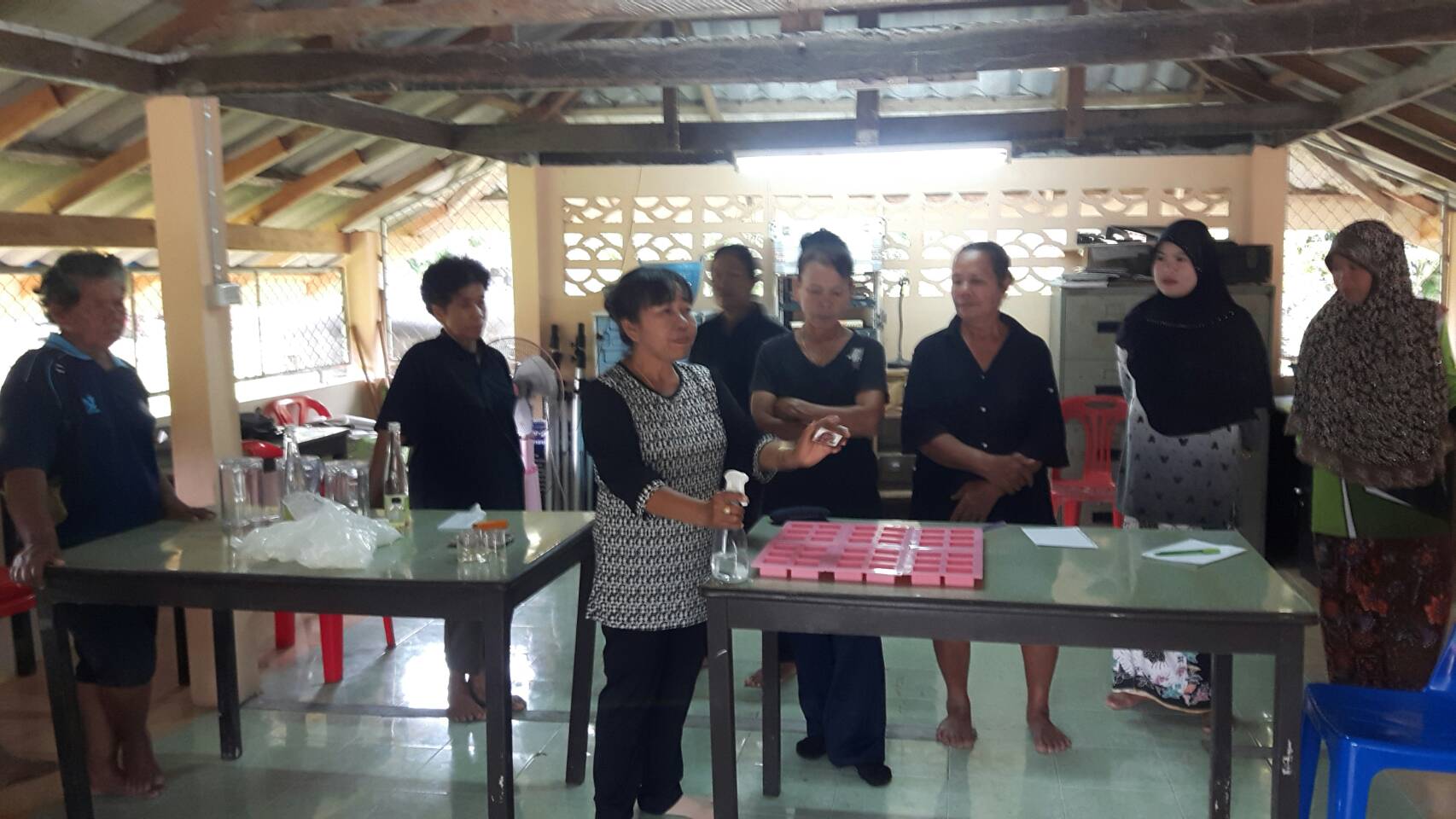 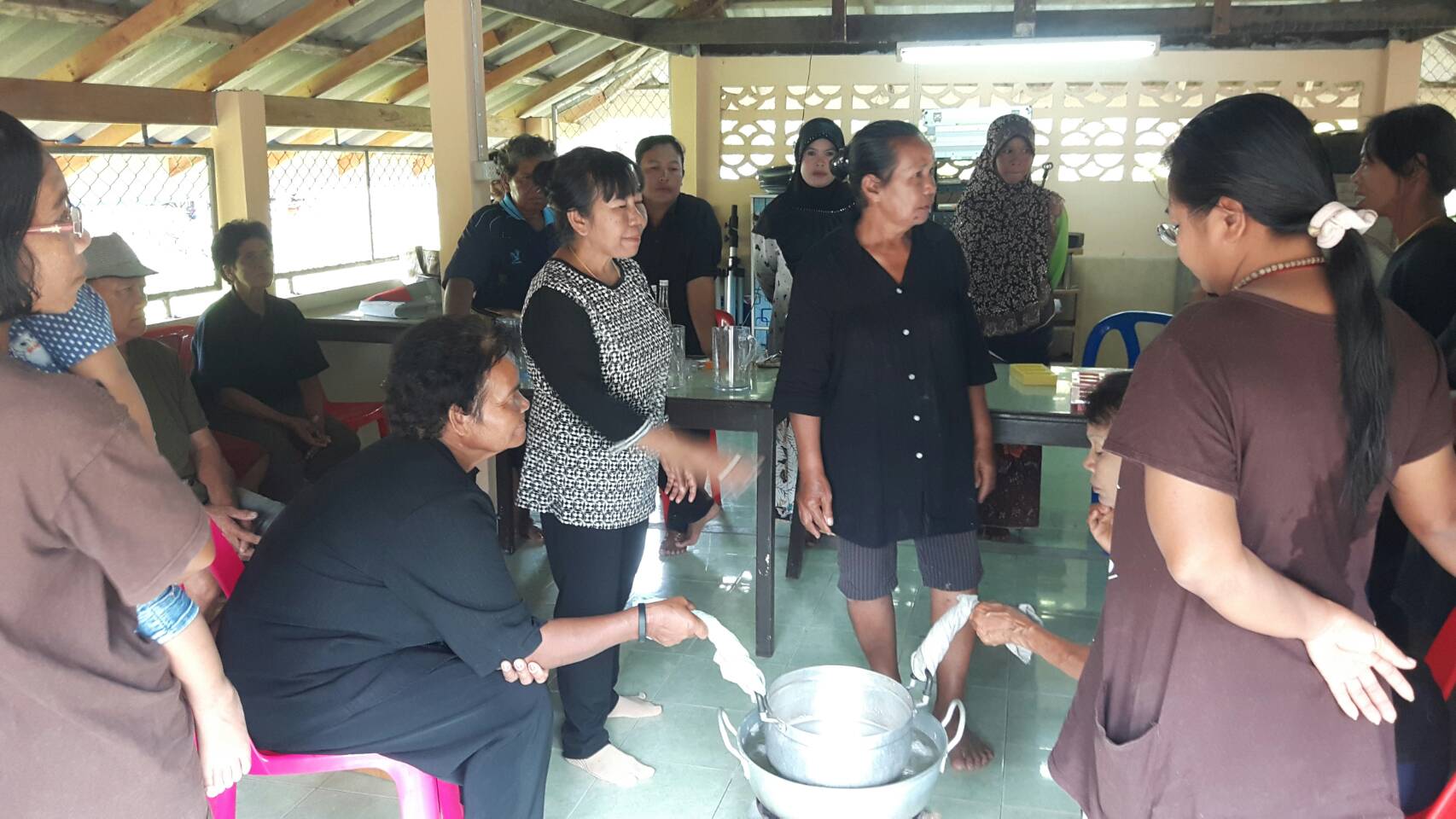 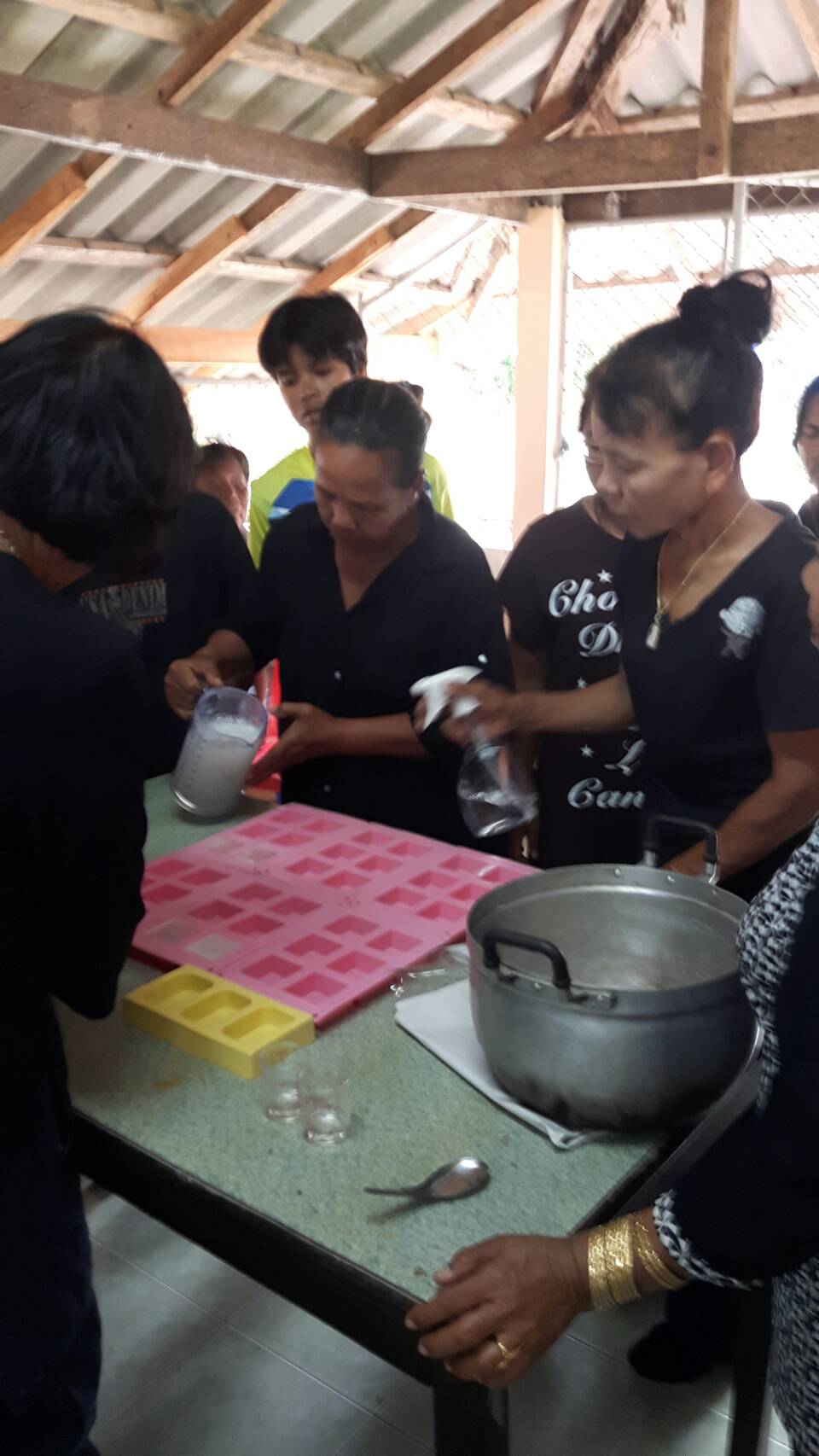 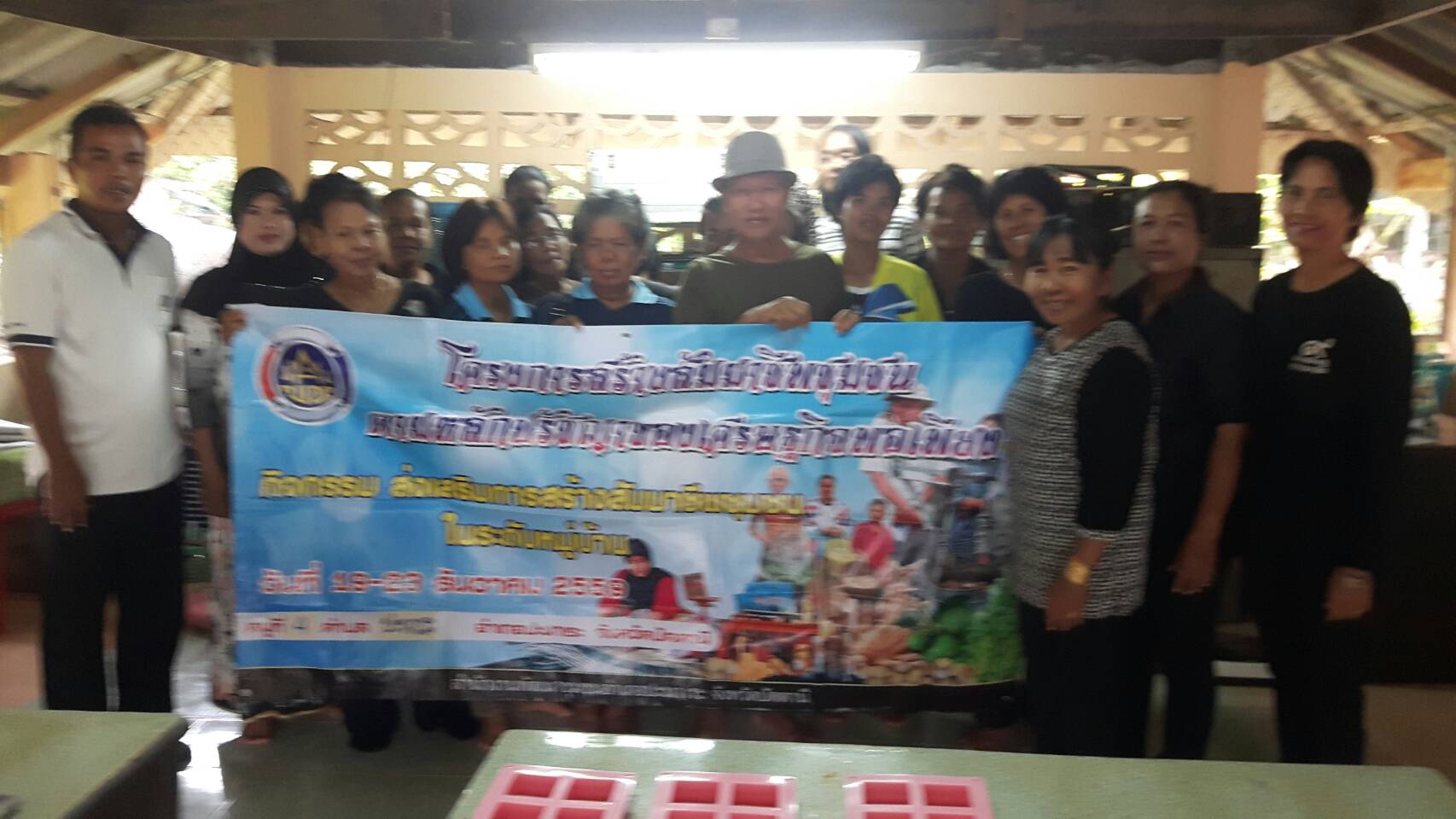 